Исправлениеошибоквзаписях кадастра недвижимости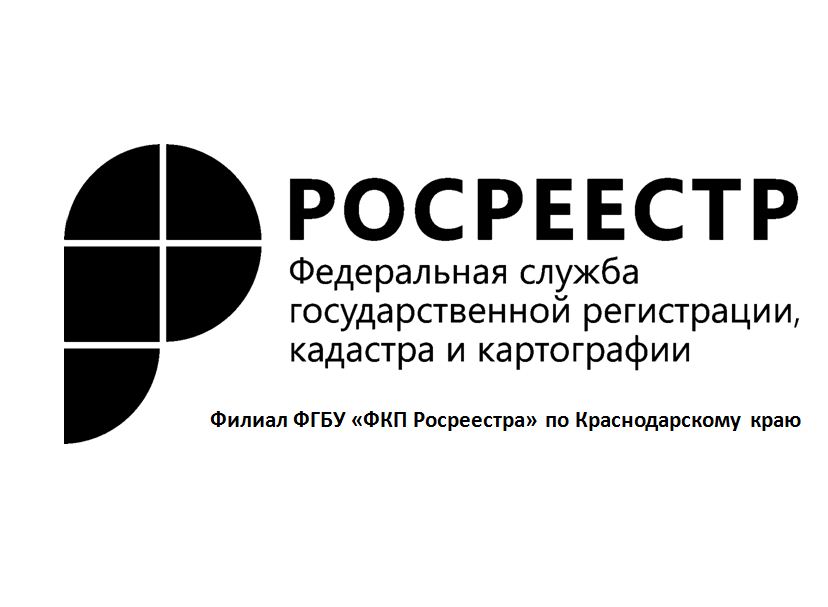 Более500заявленийобисправленииреестровойошибкирассматривались  КадастровойпалатойпоКраснодарскомукраюза11месяцевтекущегогода.Кадастроваяпалатаобращаетвнимание,чтоошибкавЕдиномгосударственномреестренедвижимостиможетстатьисточникомпроблемдляправообладателя.НеточностьзаключаетсяврасхожденииреальныхсведенийобобъектенедвижимостисосведениямиРеестранедвижимости.Всоответствиисчастью3статьи61Федеральногозаконаот13.07.2015№218-ФЗ(ред.от03.07.2016)«Огосударственнойрегистрациинедвижимости»(Законорегистрации)подреестровойошибкойпонимаетсявоспроизведеннаявЕдиномгосударственномреестренедвижимости(ЕГРН)ошибка,содержащаясявмежевомплане,техническомпланеилиактеобследования,возникшаявследствиеошибки,допущеннойлицом,выполнившимкадастровыеработы,илиошибка,содержащаясявдокументах,направленныхилипредставленныхворганрегистрацииправинымилицамии(или)органами.Следуетотметить,чтовыявитьиосуществитьисправлениереестровойошибкив местоположении границ собственниксамостоятельнонеможет,посколькудляэтогонужныспециальныезнанияигеодезическиеизмерения.Даннойпроблемойзанимаетсякадастровыйинженер.СписоккадастровыхинженеровирезультатыихработможнопосмотретьнасайтеРосреестраwww.rosreestr.ruвразделе«Сервисы».Дляформированиямежевогопланапоисправлениюреестровойошибкикадастровомуинженерунеобходимоприложитьдокументы,подтверждающиефактналичиятакойошибки,атакжевразделе«Заключениекадастровогоинженера»следуетобосноватьналичиетакойошибки.Заявлениеинеобходимыедокументыпредставляютсяворганкадастровогоучетанепосредственнолибочерезмногофункциональныйцентрзаявителем (с адресами и графиком работы МФЦ можно ознакомиться на сайте www.e-mfc.ru)илиегопредставителемличнолибоворганкадастровогоучета,территориальныйотделфилиалафедеральногогосударственногобюджетногоучрежденияпосредствомпочтовогоотправлениясописьювложенияисуведомлениемовручении.Сзаявлениемдолженбытьпредставленмежевойплан,подготовленныйкадастровыминженеромсучетомустановленныхЗакономогосударственнойрегистрации недвижимости требований.Обязательнымдлявключениявмежевойпланразделомявляетсяактсогласованияместоположенияграницземельногоучастка.Согласованиюподлежитместоположениеуточняемыхграницземельногоучастка,вотношениикотороговыполнялисьсоответствующиекадастровыеработы.Решениеобосуществлениигосударственногокадастровогоучетапринимаетсягосударственнымрегистраторомпорезультатамрассмотренияпоступившихдокументов.Смоментавнесениявкадастрнедвижимостиуточненныхданныхоместоположенииграницземельногоучасткавыявленнаяошибкабудетустранена.Вслучаяхеслисуществуютоснованияполагать,чтоисправлениеошибкиможетпричинитьвредилинарушитьзаконныеинтересыправообладателейилитретьихлиц,которыеполагалисьнасоответствующиезаписи,содержащиесявЕГРН,такоеисправлениепроводитсятолькопорешениюсуда._______________________________________________________________________________________________________________Пресс-службафилиалаФГБУ«ФКПРосреестра»поКраснодарскомукраю